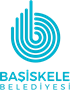               İlçemiz Yeşilyurt Mah. Hafız Bayram Sokak, Er Sokak ve Baha Sokak'ta bulunan Cuma günü kurulmakta olan Yeşilyurt Kapalı Pazarının  boş bulunan 33 adet pazar yerinin ilan yazısı ve 10 sayfa Başvuru listesi 22-30/11/21 tarihleri arasında 7 iş günü Belediyemizin web sayfasında yayımlanmasını arz ederim.



EK :
T.C.
BAŞİSKELE BELEDİYE BAŞKANLIĞI
Zabıta MüdürlüğüSayı    :E-18086521-170.99-1333922.11.2021Konu  :Pazar Yerleri İlanıBASIN YAYIN VE HALKLA İLİŞKİLER MÜDÜRLÜĞÜNECevdet HACIİSMAİLOĞLU
Zabıta Müdür V.
1- Müracaat Eden Pazar Esnafı Kura İlan Yazısı
2- Müracaat Eden Pazar Esnafı listesi